						Iowa Association of Building Officials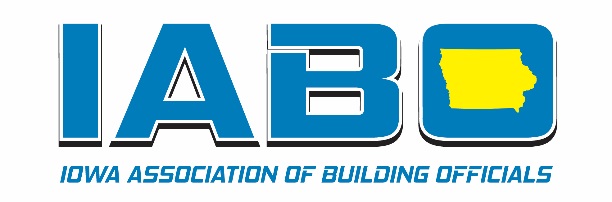 www.iabo.netA Chapter of the International Code Council2023 Membership ApplicationCompany/ Jurisdiction InformationThe Iowa Association of Building Officials (IABO) is a nonprofit organization established in 1959 by local building officials for the purpose of improving the quality and uniformity of building regulations throughout the state. IABO is a chapter affiliate of the International Code Council (ICC), publisher of the International family of construction codes.The major goal of IABO is to promote public health, safety and welfare through the proper enforcement of building codes. In addition to building officials and inspectors, the organization also encourages membership by individuals from other segments of the building construction industry (e.g. design professionals, contractors, manufacturer’s representatives, materials suppliers, etc.).Bimonthly meeting programs attempt to focus on code related educational needs of the membership and cover a wide variety of technical, legal and administrative subjects. Code interpretations and reviews, new materials and methods of construction, liability, state laws and code revisions are some of the subjects frequently addressed.In the fall and winter months, IABO sponsors educational seminars that address code change matters, code training, and training in many areas of construction and code interpretation and enforcement.The membership fee includes the cost of the bimonthly meetings and allows for discounted fees for IABO sponsored educational seminars.IABO meets the second Thursday of the odd numbered months.Membership CategoriesMake Checks Payable to:				Mail to: Iowa Association of Building Officials		Iowa Association of Building Officials							Luke Maloney, Treasurer                                                                                    Linn County Planning & Development							935 2nd ST SW							Cedar Rapids, IA 52404Jurisdiction/ CompanyAddressCity/ State/ ZipPhoneEmailICC MemberYes No          Please indicate ICC member statusClass A: Building Officials or Appointed Designee are the primary active members for a city, county, or state building department that has adopted a building code.Class B: Additional Building Department Personnel are those other than the Building Official or Appointed Designee who are employed by a government jurisdiction that enforces building codes.Associate Members are those representatives from industry and other persons interested in or allied with building construction.Retired Members are those from any classification that have retired for active service but wish to maintain their association with IABO.Honorary Members are those who have been nominated and elected to this class of membership by the IABO membership.$75.00$30.00$50.00$0$0Member NameMember TitleMember CategoryEmailMember FeeTotal Amount Due